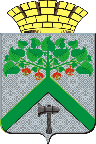 Финансовое управление АДМИНИСТРАЦИИВерхнесалдинскоГО городскоГО округАПРИКАЗОт  15  февраля 2022 г.							                        №   9/1    г. Верхняя СалдаО перечне и кодах целевых статей расходов, относящихся к бюджету Верхнесалдинского городского округаНа основании пункта 4 статьи 21 Бюджетного кодекса Российской Федерации, пункта 8 Порядка применения бюджетной классификации Российской Федерации в части, относящейся к бюджету Верхнесалдинского городского округа, утвержденного постановлением администрации Верхнесалдинского городского округа от 22.12.2020 № 3186 «О Порядке применения бюджетной классификации Российской Федерации в части, относящейся к бюджету Верхнесалдинского городского округа» (в редакции   от 06.12.2021  № 3129), в целях исполнения бюджета Верхнесалдинского городского округа на 2022 год и плановый период 2023-2024 годов, утвержденный решением Думы городского округа от 14.12.2021 № 392 «Об утверждении бюджета Верхнесалдинского городского округа на 2022 год и плановый период 2023-2024 годов»,ПРИКАЗЫВАЮ:1. В Перечень и коды целевых статей расходов бюджета Верхнесалдинского городского округа, утвержденные приказом Финансового управления администрации  Верхнесалдинского городского округа от 15.12.2021 № 139 «О перечне и кодах  целевых статей расходов, относящихся к бюджету Верхнесалдинского городского округа» внести следующие изменения:1) добавить строки 12-1,34-1,34-2,34-3,96-1,102-1,148-1,183-1 следующего содержания:2) строки 102, 166 читать в следующей редакции:2.  Разместить настоящий приказ на официальном сайте Верхнесалдинского городского округа: http://v-salda.ru.3. Контроль исполнения настоящего Приказа оставляю за собой.Начальник Финансового управления   администрацииВерхнесалдинского городского округа                                                           С.В. Полковенкова12-1.72 000 22100Внедрение механизмов инициативного бюджетирования на территории Верхнесалдинского городского округа34-1.03 1F3 00000Переселение граждан из аварийного жилищного фонда34-2.03 1F3 67483Переселение граждан из аварийного жилищного фонда за счет средств, поступивших от государственной корпорации - Фонда содействия реформированию жилищно-коммунального хозяйства34-3.03 1F3 67484Переселение граждан из аварийного жилищного фонда за счет средств областного бюджета96-1.08 108 24000Популяризация социального предпринимательства102-1.09 1Р5 48500Создание спортивных площадок (оснащение спортивным оборудованием) для занятий уличной гимнастикой148-1.10 434 27000Создание безопасных условий пребывания в муниципальных организациях отдыха детей и их оздоровления183-1.13 014 22000Внесение денежных средств на формирование уставного фонда (увеличение уставного фонда) муниципального унитарного предприятия102.09 1Р5 28500Создание спортивных площадок (оснащение спортивным оборудованием) для занятий уличной гимнастикой166.11 209 27000Мероприятия, направленные на повышение безопасности учреждений дополнительного образования сферы культуры